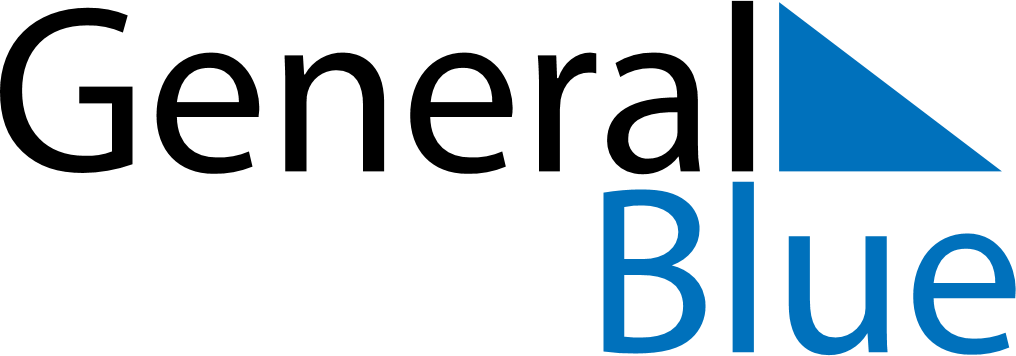 January 2028January 2028January 2028January 2028CyprusCyprusCyprusSundayMondayTuesdayWednesdayThursdayFridayFridaySaturday1New Year’s Day23456778Epiphany910111213141415161718192021212223242526272828293031